How to Prepare for the SHRM-CP/SHRM-SCP Exam with the SHRM Learning System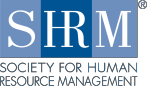 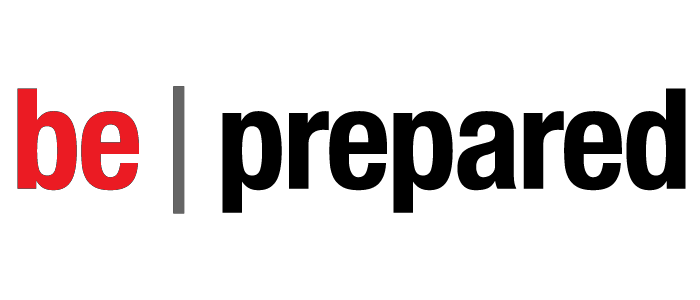 Presenters: Elizabeth Moore, SHRM-SCPDirector, Program DevelopmentDr. Ed Sherbert, SHRM-SCPPresident, Sherbert & AssociatesOctober 5, 20164 Steps to Success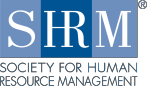 1.  Review Certification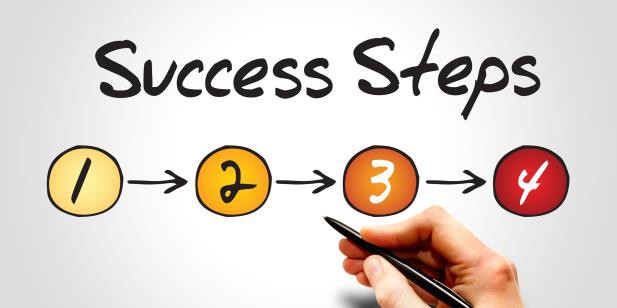 Value & Requirements2.  Identify a PreparationProgram to IncreaseSuccess3.  Define a Solid StudyPlan4.  Prepare for the Exam© 2016 SHRM	21Step 1: Review Value and Requirements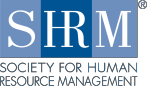 Demonstrates to employers an HR professional has current and relevant skills and competencies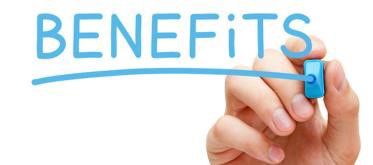 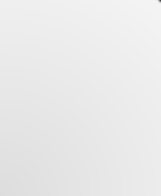 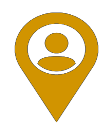 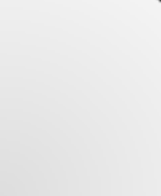 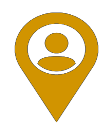 Provides a universal standard that is recognized around the globeDelivers an opportunity tolearn practical skills and competencies to impact your job immediatelyValidates proficiency as a business leader by testing knowledge and how you use that knowledge© 2016 SHRM	3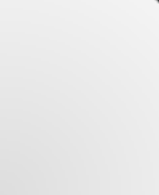 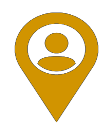 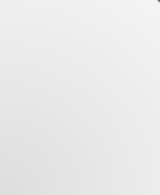 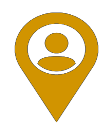 SHRM-CP and SHRM-SCP Credentials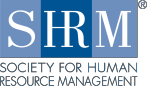   Two levels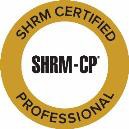 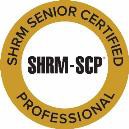   Managed by SHRMCertificationCommission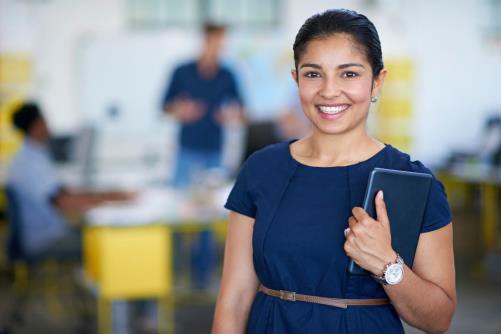   Supported byworld’s largest HRorganization  Over 96,000 currentSHRM-CPs andSHRM-SCPs© 2016 SHRM	42SHRM Body of Competency & Knowledge 	(SHRM  BoCK™) 	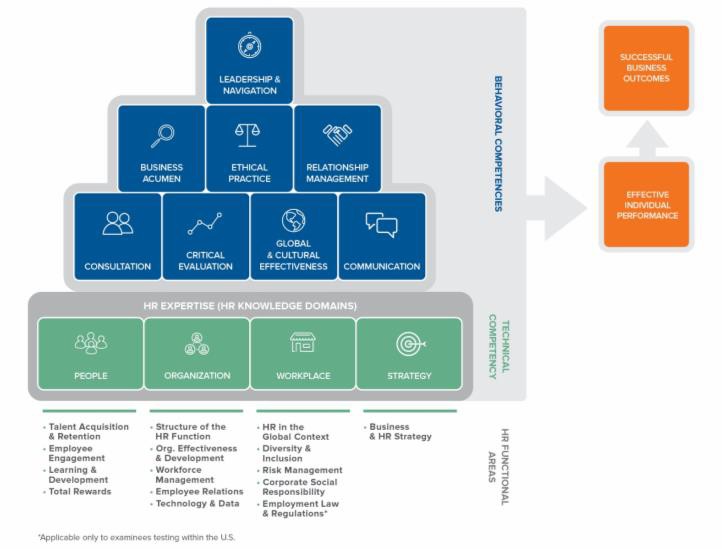 © 2016 SHRM	5Sample BoCK Excerpt© 2016 SHRM	6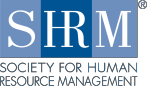 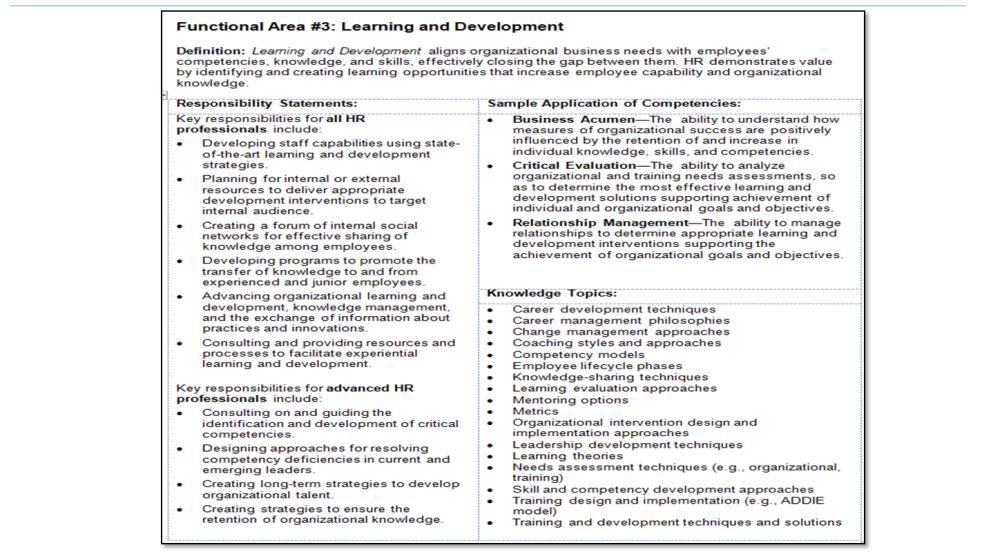 3SHRM BoCK Score Weightings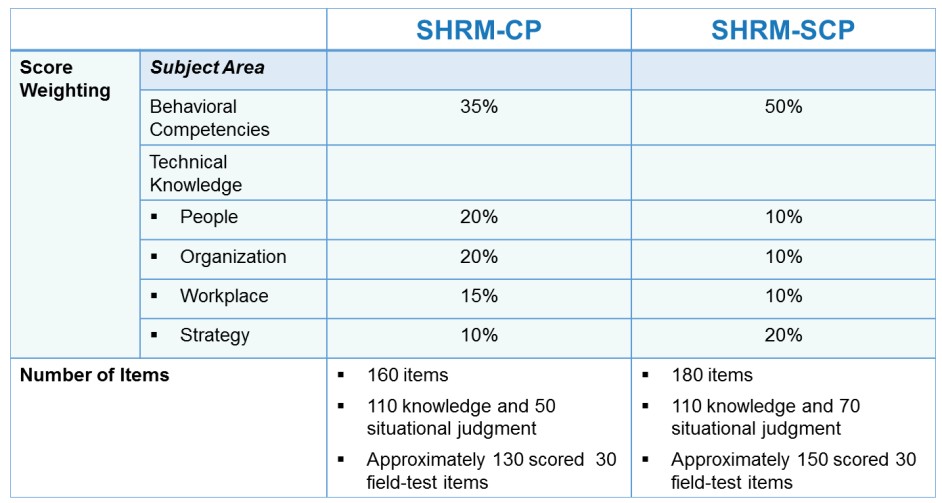 © 2016 SHRM	7Eligibility Requirements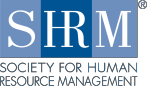 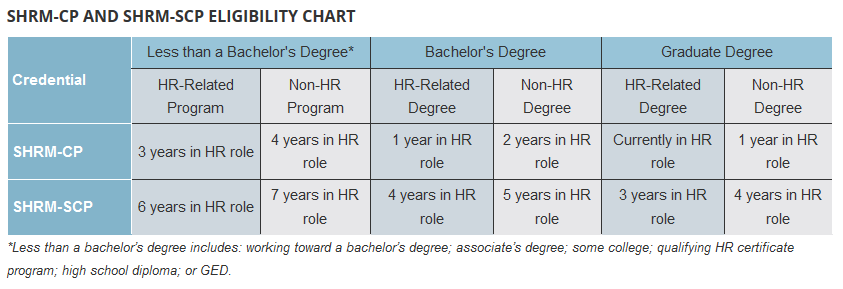 The SHRM certification program recognizes the value of formal HR education,makes certification accessible to professionals with less-than-full-time work arrangements,and provides a pathway from SHRM-CP to SHRM-SCP.© 2016 SHRM	84EXAM FORMAT AND LENGTH   Computer-based testing (CBT)   160–180 questions (knowledge-based items and situational judgment testitems)   3 hours and 40 minutes in length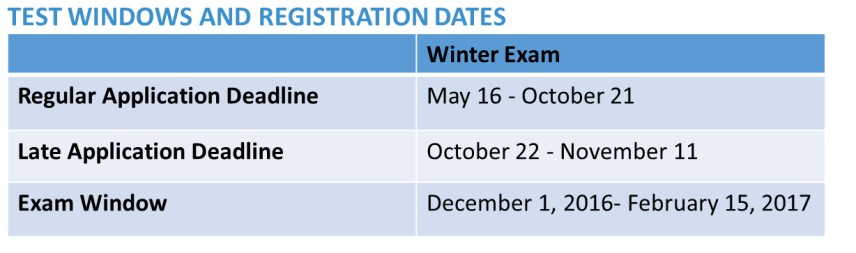 CERTIFICATION CYCLEAll certifications are valid for three years.© 2016 SHRM	9Step 2: Identify a Program to Increase Success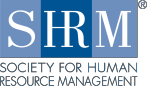 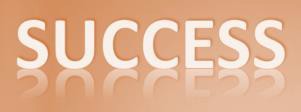 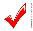 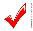 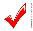 Right contentSolid learning and reinforcement toolsMeets learning style and learning preferences© 2016 SHRM	1052016 SHRM Learning System   Based on the SHRM BoCK tested on SHRM-CP and SHRM-SCP exams   Comprehensive learning modules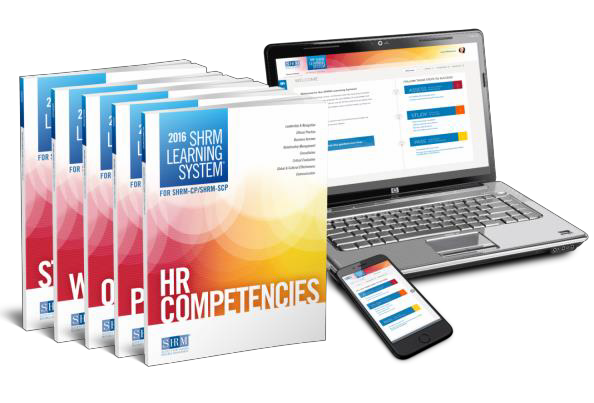    Interactive online media resources with over1,500 practice questions   Designed for adultlearners   Proven system© 2016 SHRM	11Incorporates the SHRM BoCK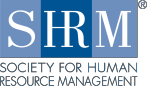 SHRM BoCKExamContent	SHRM LearningSystem forSHRM-CP &SHRM-SCP© 2016 SHRM	126Reinforce Your Learning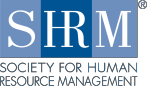 •	Choose SHRM-CP or SHRM-SCP study path–encouraged to use bothTOOLBAR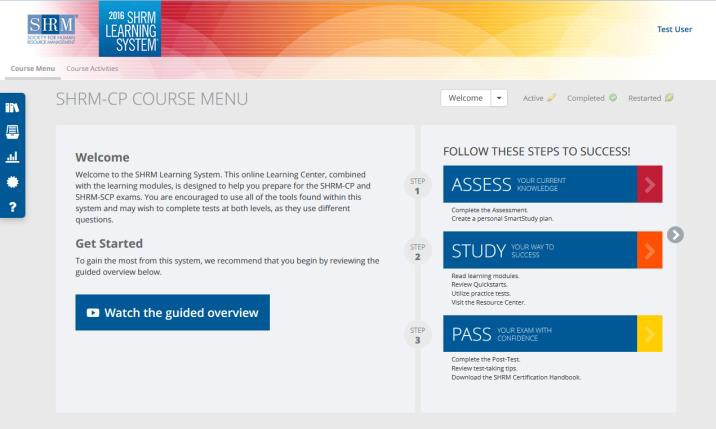    Resource Center   Glossary   Reports   Certificate   Help© 2016 SHRM	13Assess Your Knowledge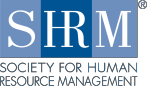  Assessment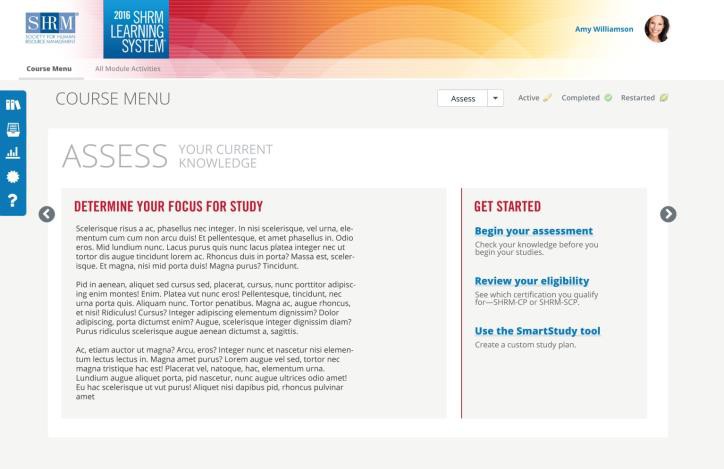  Eligibility SmartStudyTool© 2016 SHRM1147Study Your Way to Success 	Quickstarts 	KnowledgeTests 	SituationalJudgment Tests 	Flashcards 	DownloadeBook© 2016 SHRM	15Reinforce Learning Styles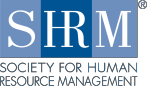 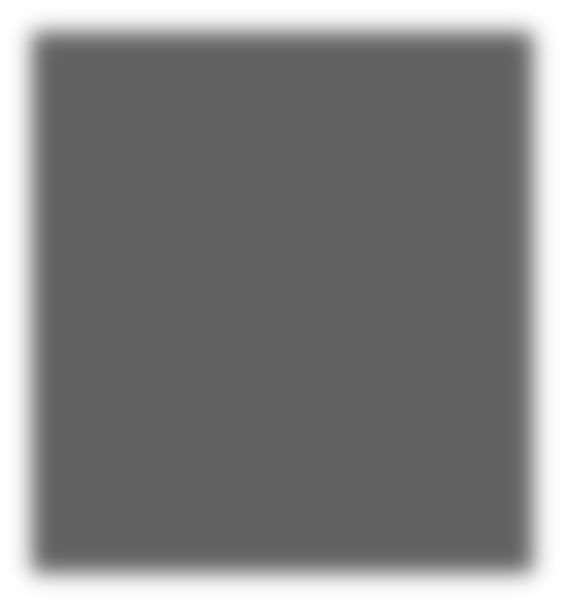 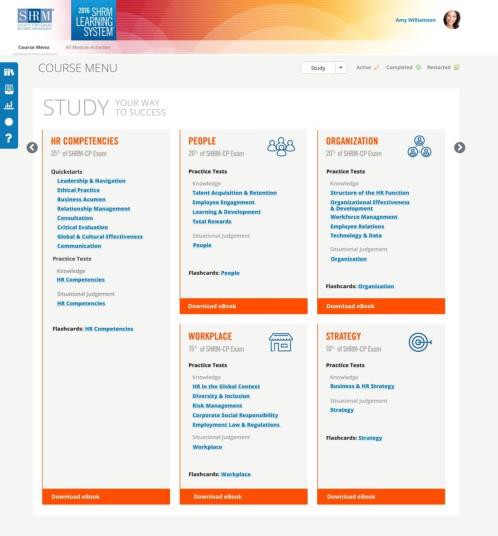 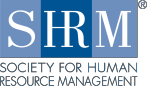 Quickstarts are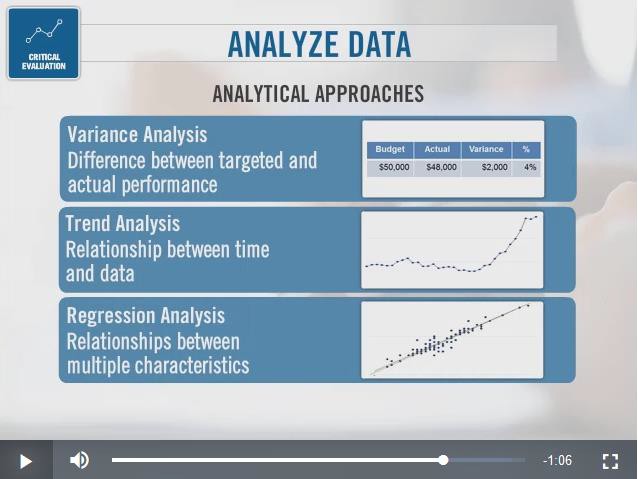 high-level overviewvideos that coverthe 8 behavioralcompetencies.© 2016 SHRM	168Knowledge Question Example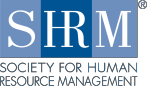 Knowledge tests are multiple choice and test understanding of factual information.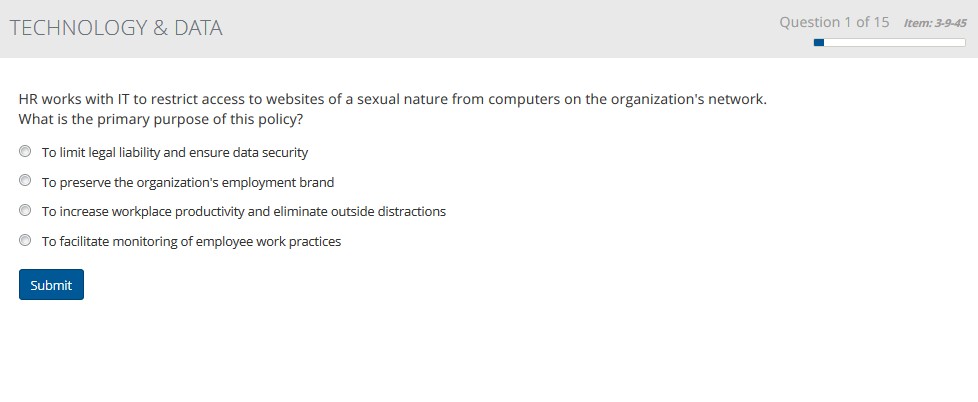 © 2016 SHRM	17Situational Judgment Question Example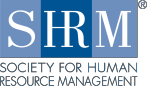 The situational judgment tests assess judgment and decision making skills.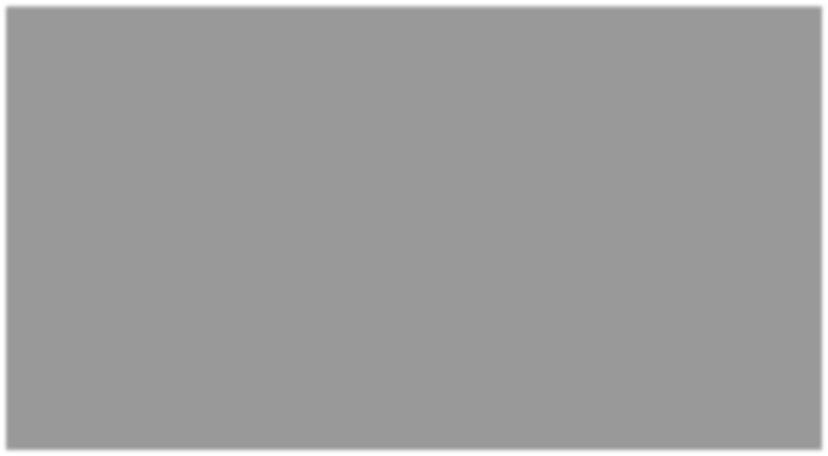 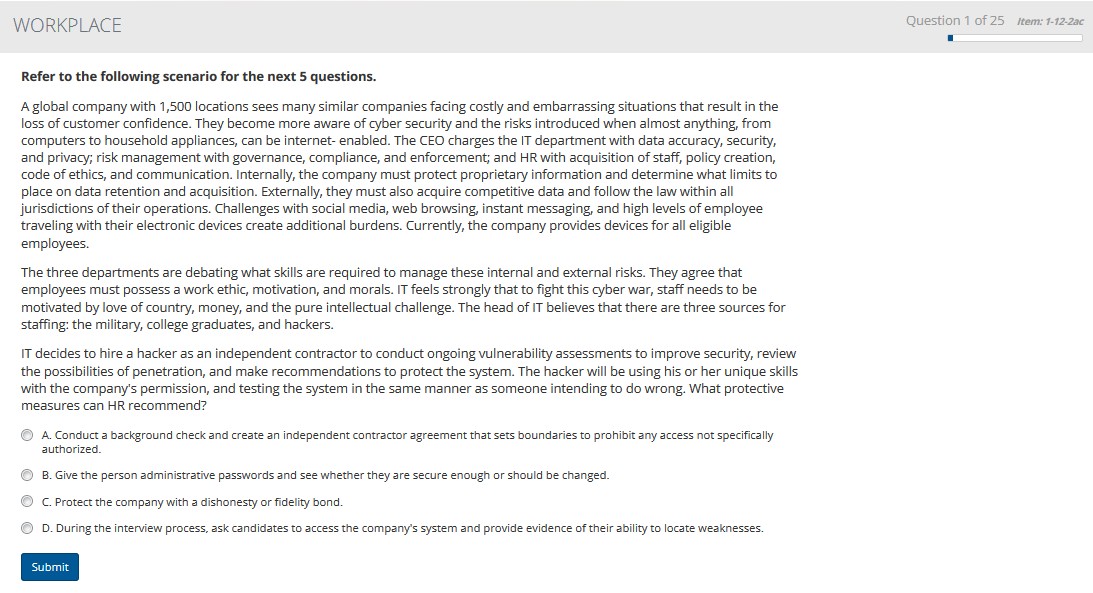 Full credit is awarded for selecting the preferred answer and partial credit for selecting theacceptable answer.  Zero credit is awarded for an incorrect answer selection.© 2016 SHRM	189 Post-Test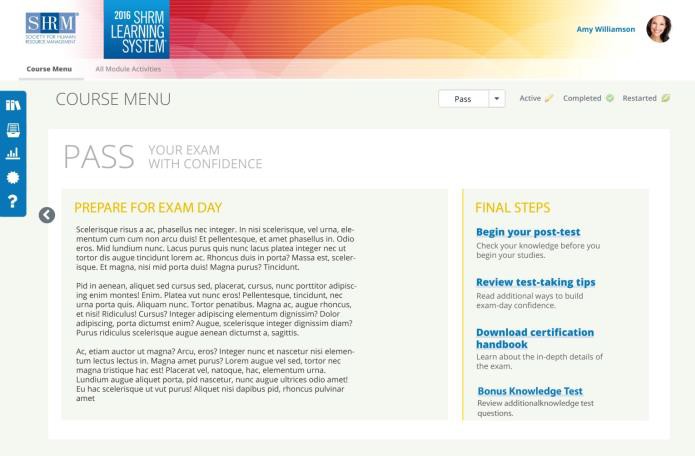  CertificationHandbook Test taking TipsWebcast BonusKnowledge Test© 2016 SHRM	19Post-Test   Timer   Strike-through   Mark / Review   See all answers/rationalesvia this report© 2016 SHRM	2010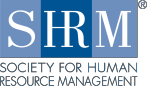 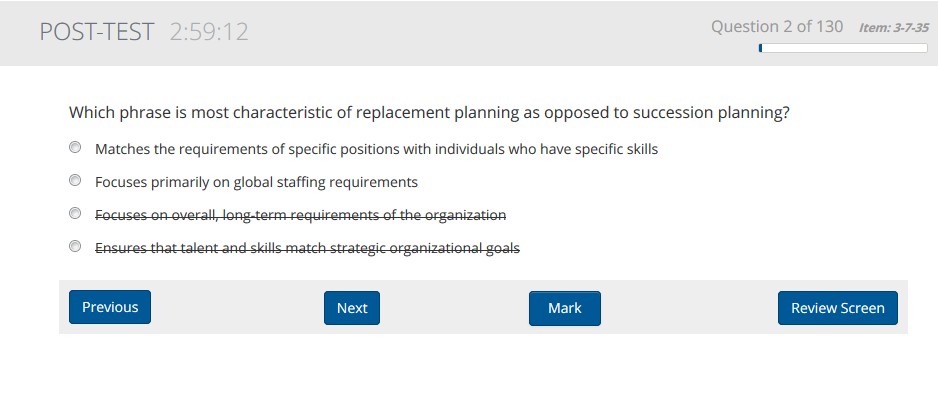 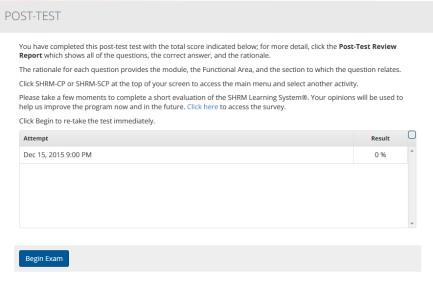 Reports Include: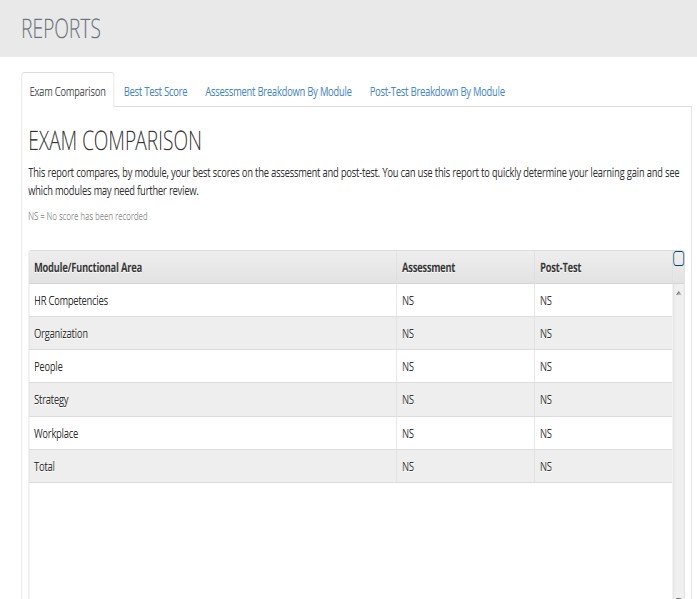   ExamComparison  Best Test Scores(for knowledgeand SJ tests)  AssessmentBreakdown  Post-TestBreakdown© 2016 SHRM	21Did You Know?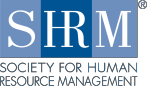 • Retention of new information without periodic review:• 47% forgotten in 20 minutes• 62% forgotten in 1 day• 75% forgotten in 15 days• 78% forgotten in 31 daysA single encounter with a given concept is not sufficient to ensure the type of long-term learning that is necessary for success on the exam.© 2016 SHRM	2211Learning OptionsVarious learning options to meet your needs.Self-studySHRM Instructor-led 3-day intensive review and virtual coursesInstructor-led classroom or online through education partnerCorporate/in-house training© 2016 SHRM	23Step 3: Define a Study Plan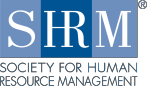 IdentifyWhich exam to take– SHRM-CP or SHRM-SCP© 2016 SHRM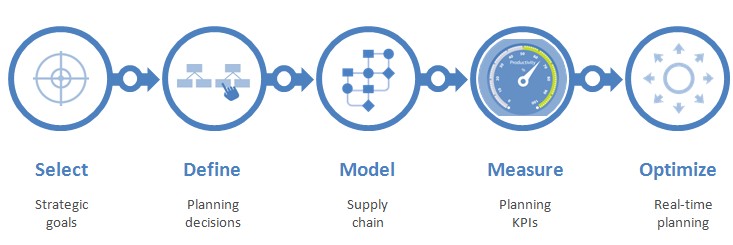 DetermineTime you can commit and when to take examAssessYour current knowledge and competenciesEvaluateExam weighting versus your skillsPlanAppropriate resources and map for success2412SmartStudy Available In Learning System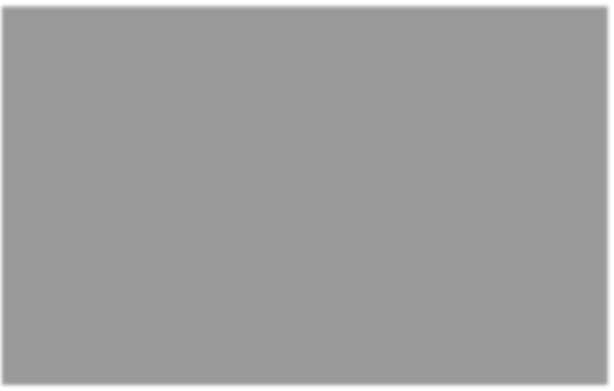 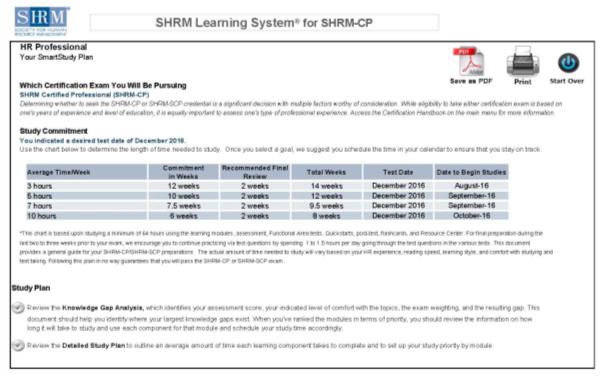 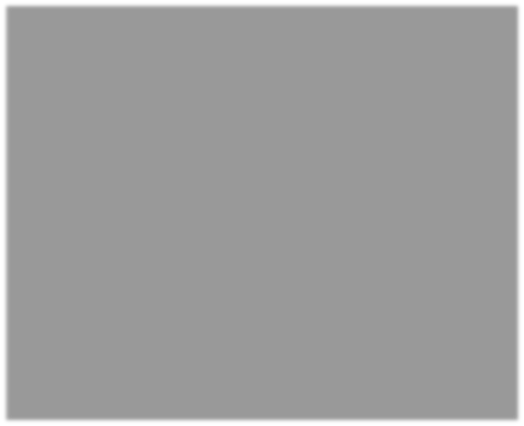 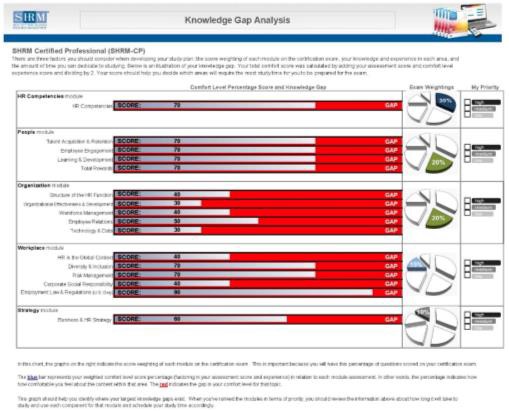 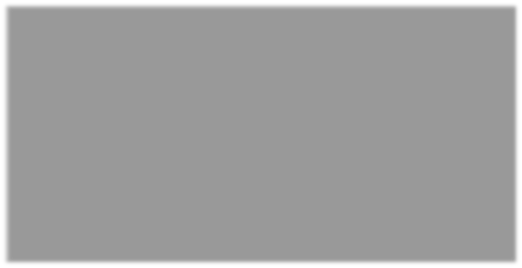 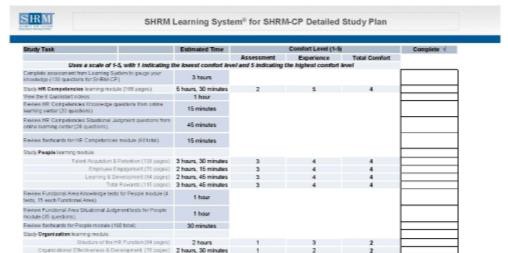 	Students enter assessment and comfort level to set up custom study plan© 2016 SHRM	25Step 4: Prepare for the Exam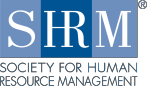 Trust your first impressions/avoid over-analyzing.If uncertain, mark and return to question. Budget your time and don’t rush.Identify your answer before reading the choices.Eliminate obvious distractors.© 2016 SHRM	2613Additional Information Preparing for certification—next steps: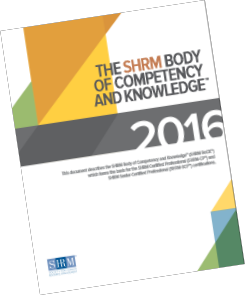 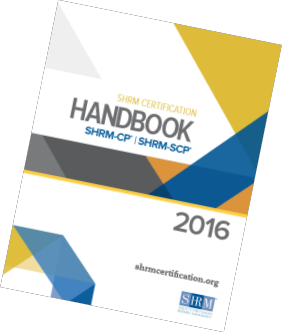  Understand SHRM BoCK Eligibility Exam	Tools available: Certification Handbook SHRM BoCK  SHRMCertification.org website© 2016 SHRM	27Special Offer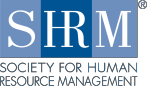 As a benefit of attending this Webcast, we are offering a $25 discounton the SHRM Learning System* if you purchase prior to November 30, 2016.To take advantage of this offer, you can:•  Visit shrm.org/learning and click on the Order Now button. Enter the code: LS06471. Be sure to click the My Cart link to access the discount code box before checkout.•  Call 800-444-5006, option #2, or +1-651-905-2663 and mention the codeLS06471.Note: We recommend using materials developed in the same year that you will sit for the exam to ensure that you have the most current information.*Offer applies only to the self-study learning option and cannot be combined with any other offers or previous orders.Expires November 30, 2016© 2016 SHRM	2814Testimonials“I am extremely pleased with the SHRM Learning System. Both the print and online materials are very well-organized and have provided excellent preparation for the SHRM-CP exam. The SHRM BoCK covers all areas of HR and its focus on competencies and strategic alliance of HR with organizational goals provides anupdated focus. I completed my MBA with a specialization in HR only one year ago, and yet the SHRM Learning System provided information updated since that time. I would highly recommendthis system for anyone in or planning on entering the HR field.”“I have been a practicing HR professional for over 20 years, but the competency-based content in the SHRM Learning System has truly caused me to reflect deeply and strategically on my own HR professional practices. It has empowered me to recharge and renew myself as an HR professional.”© 2016 SHRM	2915